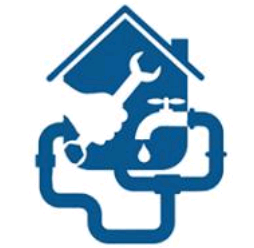 проектEcoFilterTech компанииООО «UBI Connsulting»Узбекистан, г. Ташкент, ул. Нукус, 89Тел: +998 71 254 77 74www.ubi.uz  info@ubi.uzГенеральный директор: Абдулазиз ИбрагимовМоб:+ 998 93 500 53 00abdulaziz@ubi.uzОПРОСНЫЙ ЛИСТ ДЛЯ ПРЕДЛОЖЕНИЯ ПО ОЧИСТКЕ ПРОИЗВОДСТВЕННЫХ (ПРОМЫШЛЕННЫХ), ХОЗЯЙСТВЕННО-БЫТОВЫХ СТОЧНЫХ ВОДВид выполняемых работ (необходимое подчеркнуть):Информация о производстве:Существующее положение:Сброс очищенной воды:Качество сточных вод, требования к очистным сооружениям:Разработка и согласование проектной документацииРазработка и согласование проектной документацииСтроительство новых сооруженийРеконструкция существующихРеконструкция существующихРеконструкция существующихМонтажные работыМонтажные работыМонтажные работыМонтажные работыПуско-наладочные работыПуско-наладочные работыПуско-наладочные работыПуско-наладочные работыОбласть производства:Область производства:Область производства:Характеристика сточных вод:Характеристика сточных вод:Характеристика сточных вод:Характеристика сточных вод:Характеристика сточных вод:Характеристика сточных вод:Характеристика сточных вод:Характеристика сточных вод:Характеристика сточных вод:Характеристика сточных вод:Характеристика сточных вод:Источник сточных вод (по каждому отдельно, или всего)Источник сточных вод (по каждому отдельно, или всего)Источник сточных вод (по каждому отдельно, или всего)Источник сточных вод (по каждому отдельно, или всего)Среднесуточный расход сточных вод, м3/суткиСреднесуточный расход сточных вод, м3/суткиСреднесуточный расход сточных вод, м3/суткиРежим работыРежим работыРежим работыРежим работыИсточник сточных вод (по каждому отдельно, или всего)Источник сточных вод (по каждому отдельно, или всего)Источник сточных вод (по каждому отдельно, или всего)Источник сточных вод (по каждому отдельно, или всего)Среднесуточный расход сточных вод, м3/суткиСреднесуточный расход сточных вод, м3/суткиСреднесуточный расход сточных вод, м3/суткичас/суткидней/нед.дней/нед.мес./годПромышленныеПромышленныеПромышленныеПромышленныеХозяйственно-бытовыеХозяйственно-бытовыеХозяйственно-бытовыеХозяйственно-бытовыеВсего по объекту:Всего по объекту:Всего по объекту:Всего по объекту:Количество рабочих смен в сутки:  	;Расход сточных вод, которые поступают на очистку (обязательно): Количество рабочих смен в сутки:  	;Расход сточных вод, которые поступают на очистку (обязательно): Количество рабочих смен в сутки:  	;Расход сточных вод, которые поступают на очистку (обязательно): Количество рабочих смен в сутки:  	;Расход сточных вод, которые поступают на очистку (обязательно): Количество рабочих смен в сутки:  	;Расход сточных вод, которые поступают на очистку (обязательно): Количество рабочих смен в сутки:  	;Расход сточных вод, которые поступают на очистку (обязательно): Количество рабочих смен в сутки:  	;Расход сточных вод, которые поступают на очистку (обязательно): Количество рабочих смен в сутки:  	;Расход сточных вод, которые поступают на очистку (обязательно): Количество рабочих смен в сутки:  	;Расход сточных вод, которые поступают на очистку (обязательно): Количество рабочих смен в сутки:  	;Расход сточных вод, которые поступают на очистку (обязательно): Количество рабочих смен в сутки:  	;Расход сточных вод, которые поступают на очистку (обязательно): Мин., м3/ч: 	;Макс., м3/ч:Макс., м3/ч:Макс., м3/ч: 	;Продолжительность пикового сброса, час:Продолжительность пикового сброса, час:Продолжительность пикового сброса, час: 	; 	;Наявность существующих очистных сооружений (характеристика):Наявность существующих очистных сооружений (характеристика):Наявность канализационной насосной станции (характеристика):Наявность и характеристика помещения для размещения очистного оборудования (размеры):Наявность и характеристика помещения для размещения очистного оборудования (размеры):Наявность и характеристика помещения для размещения очистного оборудования (размеры):5.1 Городская канализация (добавить требования)5.2 Повторное использование в технологическом цикле5.3. Биоплато (биопруд)5.4. Рыбное хазяйствоКачество сточных вод, которые необходимо очищать:Качество сточных вод, которые необходимо очищать:Качество сточных вод, которые необходимо очищать:Качество сточных вод, которые необходимо очищать:Качество сточных вод, которые необходимо очищать:ПоказателиКонцентрацииКонцентрацииКонцентрацииДопустимые концентрацииПоказателиСред.Макс.Мин.Допустимые концентрацииВодородный показатель, ед. PhВзвешенные вещества, мг/дм3ХПК, мгO2/дм3ХПКраств, мгO2/дм3БПК5, мгO2/дм3БПКполн, мгO2/дм3Жиры и масло, мг/дм3Нефтепродукты, мг/дм3СПАР, мг/дм3Азот амонийный, мг/дм3Нитриты, мг/дм3Нитраты, мг/дм3Сульфиды, мг/дм3Сульфаты, мг/дм3Хлориды, мг/дм3Фосфаты, мг/дм3Железо, мг/дм3Температура, ºСПрочие показатели:Дополнительная информация:Дополнительная информация:Дополнительная информация:Дополнительная информация:Дополнительная информация:Особые требования, пожелания:Особые требования, пожелания:Особые требования, пожелания:Особые требования, пожелания:Особые требования, пожелания: